Anne-Frank-Realschule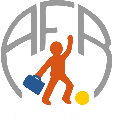 Anne-Frank-RealschuleAnne-Frank-RealschuleAnne-Frank-RealschuleAnne-Frank-RealschuleAnne-Frank-RealschuleAnne-Frank-RealschuleAnne-Frank-RealschuleAnne-Frank-Realschule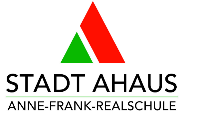 AnmeldungAnmeldungAnmeldungAnmeldungAnmeldungAnmeldungAnmeldungAnmeldungAnmeldungAnmeldungAnmeldungAnmeldungAnmeldungAnmeldungAnmeldungAnmeldungWird von der Realschule ausgefüllt!Wird von der Realschule ausgefüllt!Wird von der Realschule ausgefüllt!Wird von der Realschule ausgefüllt!Wird von der Realschule ausgefüllt!Wird von der Realschule ausgefüllt!Wird von der Realschule ausgefüllt!Wird von der Realschule ausgefüllt!Wird von der Realschule ausgefüllt!AnmeldungAnmeldungAnmeldungAnmeldungAnmeldungAnmeldungAnmeldungAnmeldungAnmeldungAnmeldungAnmeldungAnmeldungAnmeldungAnmeldungAnmeldungAnmeldungSonderpäd. Förderbedarf:Sonderpäd. Förderbedarf:Sonderpäd. Förderbedarf:Sonderpäd. Förderbedarf:Sonderpäd. Förderbedarf:AnmeldungAnmeldungAnmeldungAnmeldungAnmeldungAnmeldungAnmeldungAnmeldungAnmeldungAnmeldungAnmeldungAnmeldungAnmeldungAnmeldungAnmeldungAnmeldungGeschwisterkind:.Geschwisterkind:.Geschwisterkind:.Geschwisterkind:.Geschwisterkind:.AnmeldungAnmeldungAnmeldungAnmeldungAnmeldungAnmeldungAnmeldungAnmeldungAnmeldungAnmeldungAnmeldungAnmeldungAnmeldungAnmeldungAnmeldungAnmeldungH.:H.:H.:H.:H.:AnmeldungAnmeldungAnmeldungAnmeldungAnmeldungAnmeldungAnmeldungAnmeldungAnmeldungAnmeldungAnmeldungAnmeldungAnmeldungAnmeldungAnmeldungAnmeldungHauptverzeichnis-Nummer:Hauptverzeichnis-Nummer:Hauptverzeichnis-Nummer:Hauptverzeichnis-Nummer:Hauptverzeichnis-Nummer:AnmeldungAnmeldungAnmeldungAnmeldungAnmeldungAnmeldungAnmeldungAnmeldungAnmeldungAnmeldungAnmeldungAnmeldungAnmeldungAnmeldungAnmeldungAnmeldungHausaufgabenbetreuung:Hausaufgabenbetreuung:Hausaufgabenbetreuung:Hausaufgabenbetreuung:Hausaufgabenbetreuung: Ja	 Nein Ja	 Nein Ja	 Nein Ja	 NeinAnmeldungAnmeldungAnmeldungAnmeldungAnmeldungAnmeldungAnmeldungAnmeldungAnmeldungAnmeldungAnmeldungAnmeldungAnmeldungAnmeldungAnmeldungAnmeldungFörderunterricht DaZ:Förderunterricht DaZ:Förderunterricht DaZ:Förderunterricht DaZ:Förderunterricht DaZ: Ja	 Nein Ja	 Nein Ja	 Nein Ja	 NeinHiermit melde ich meine Tochter/meinen Sohn zum Besuch der Anne-Frank-Realschule Ahaus an:Hiermit melde ich meine Tochter/meinen Sohn zum Besuch der Anne-Frank-Realschule Ahaus an:Hiermit melde ich meine Tochter/meinen Sohn zum Besuch der Anne-Frank-Realschule Ahaus an:Hiermit melde ich meine Tochter/meinen Sohn zum Besuch der Anne-Frank-Realschule Ahaus an:Hiermit melde ich meine Tochter/meinen Sohn zum Besuch der Anne-Frank-Realschule Ahaus an:Hiermit melde ich meine Tochter/meinen Sohn zum Besuch der Anne-Frank-Realschule Ahaus an:Hiermit melde ich meine Tochter/meinen Sohn zum Besuch der Anne-Frank-Realschule Ahaus an:Hiermit melde ich meine Tochter/meinen Sohn zum Besuch der Anne-Frank-Realschule Ahaus an:Hiermit melde ich meine Tochter/meinen Sohn zum Besuch der Anne-Frank-Realschule Ahaus an:Hiermit melde ich meine Tochter/meinen Sohn zum Besuch der Anne-Frank-Realschule Ahaus an:Hiermit melde ich meine Tochter/meinen Sohn zum Besuch der Anne-Frank-Realschule Ahaus an:Hiermit melde ich meine Tochter/meinen Sohn zum Besuch der Anne-Frank-Realschule Ahaus an:Hiermit melde ich meine Tochter/meinen Sohn zum Besuch der Anne-Frank-Realschule Ahaus an:Hiermit melde ich meine Tochter/meinen Sohn zum Besuch der Anne-Frank-Realschule Ahaus an:Hiermit melde ich meine Tochter/meinen Sohn zum Besuch der Anne-Frank-Realschule Ahaus an:Hiermit melde ich meine Tochter/meinen Sohn zum Besuch der Anne-Frank-Realschule Ahaus an:Hiermit melde ich meine Tochter/meinen Sohn zum Besuch der Anne-Frank-Realschule Ahaus an:Hiermit melde ich meine Tochter/meinen Sohn zum Besuch der Anne-Frank-Realschule Ahaus an:Hiermit melde ich meine Tochter/meinen Sohn zum Besuch der Anne-Frank-Realschule Ahaus an:Hiermit melde ich meine Tochter/meinen Sohn zum Besuch der Anne-Frank-Realschule Ahaus an:Hiermit melde ich meine Tochter/meinen Sohn zum Besuch der Anne-Frank-Realschule Ahaus an:Hiermit melde ich meine Tochter/meinen Sohn zum Besuch der Anne-Frank-Realschule Ahaus an:Hiermit melde ich meine Tochter/meinen Sohn zum Besuch der Anne-Frank-Realschule Ahaus an:Hiermit melde ich meine Tochter/meinen Sohn zum Besuch der Anne-Frank-Realschule Ahaus an:Hiermit melde ich meine Tochter/meinen Sohn zum Besuch der Anne-Frank-Realschule Ahaus an:Daten der Schülerin/des SchülersDaten der Schülerin/des SchülersDaten der Schülerin/des SchülersDaten der Schülerin/des SchülersDaten der Schülerin/des SchülersDaten der Schülerin/des SchülersDaten der Schülerin/des SchülersDaten der Schülerin/des SchülersDaten der Schülerin/des SchülersDaten der Schülerin/des SchülersDaten der Schülerin/des SchülersDaten der Schülerin/des SchülersDaten der Schülerin/des SchülersDaten der Schülerin/des SchülersDaten der Schülerin/des SchülersDaten der Schülerin/des SchülersDaten der Schülerin/des SchülersDaten der Schülerin/des SchülersDaten der Schülerin/des SchülersDaten der Schülerin/des SchülersDaten der Schülerin/des SchülersDaten der Schülerin/des SchülersDaten der Schülerin/des SchülersDaten der Schülerin/des SchülersDaten der Schülerin/des SchülersName:Name:Name:Name:Name:Name:Name:Staatsangehörigkeit: deutsch               Staatsangehörigkeit: deutsch               Staatsangehörigkeit: deutsch               Staatsangehörigkeit: deutsch               Staatsangehörigkeit: deutsch               Staatsangehörigkeit: deutsch               Staatsangehörigkeit: deutsch               Staatsangehörigkeit: deutsch               Staatsangehörigkeit: deutsch               Staatsangehörigkeit: deutsch               Geburtsdatum:Geburtsdatum:Geburtsdatum:Geschlecht: männlich    weiblichGeschlecht: männlich    weiblichGeschlecht: männlich    weiblichGeschlecht: männlich    weiblichGeschlecht: männlich    weiblichVorname:Vorname:Vorname:Vorname:Vorname:Vorname:Vorname:Geburtsort:Geburtsort:Geburtsort:Geburtsort:Geburtsort:Geburtsort:Geburtsort:Geburtsort:Geburtsort:Geburtsort:Geburtsland: Deutschland        Geburtsland: Deutschland        Geburtsland: Deutschland        Geburtsland: Deutschland        Geburtsland: Deutschland        Geburtsland: Deutschland        Geburtsland: Deutschland        Geburtsland: Deutschland        Straße/Nr.:Straße/Nr.:Straße/Nr.:Straße/Nr.:Straße/Nr.:Straße/Nr.:Straße/Nr.:Religion/Konfession:  katholisch       evangelisch	    islamisch	 orthodox	 ohne Bek. sonstigeReligion/Konfession:  katholisch       evangelisch	    islamisch	 orthodox	 ohne Bek. sonstigeReligion/Konfession:  katholisch       evangelisch	    islamisch	 orthodox	 ohne Bek. sonstigeReligion/Konfession:  katholisch       evangelisch	    islamisch	 orthodox	 ohne Bek. sonstigeReligion/Konfession:  katholisch       evangelisch	    islamisch	 orthodox	 ohne Bek. sonstigeReligion/Konfession:  katholisch       evangelisch	    islamisch	 orthodox	 ohne Bek. sonstigeReligion/Konfession:  katholisch       evangelisch	    islamisch	 orthodox	 ohne Bek. sonstigeReligion/Konfession:  katholisch       evangelisch	    islamisch	 orthodox	 ohne Bek. sonstigeReligion/Konfession:  katholisch       evangelisch	    islamisch	 orthodox	 ohne Bek. sonstigeReligion/Konfession:  katholisch       evangelisch	    islamisch	 orthodox	 ohne Bek. sonstigeReligion/Konfession:  katholisch       evangelisch	    islamisch	 orthodox	 ohne Bek. sonstigeReligion/Konfession:  katholisch       evangelisch	    islamisch	 orthodox	 ohne Bek. sonstigeReligion/Konfession:  katholisch       evangelisch	    islamisch	 orthodox	 ohne Bek. sonstigeReligion/Konfession:  katholisch       evangelisch	    islamisch	 orthodox	 ohne Bek. sonstigeReligion/Konfession:  katholisch       evangelisch	    islamisch	 orthodox	 ohne Bek. sonstigeReligion/Konfession:  katholisch       evangelisch	    islamisch	 orthodox	 ohne Bek. sonstigeReligion/Konfession:  katholisch       evangelisch	    islamisch	 orthodox	 ohne Bek. sonstigeReligion/Konfession:  katholisch       evangelisch	    islamisch	 orthodox	 ohne Bek. sonstigePLZ:Ort:Ort:Ort:Ort:Ort:Ort:Teilnahme am Religionsunterricht:Teilnahme am Religionsunterricht:Teilnahme am Religionsunterricht:Teilnahme am Religionsunterricht:Teilnahme am Religionsunterricht:Teilnahme am Religionsunterricht:Teilnahme am Religionsunterricht:Teilnahme am Religionsunterricht:Teilnahme am Religionsunterricht:Teilnahme am Religionsunterricht:Teilnahme am Religionsunterricht:Teilnahme am Religionsunterricht:Teilnahme am Religionsunterricht:Teilnahme am Religionsunterricht:Teilnahme am Religionsunterricht:Teilnahme am Religionsunterricht:Teilnahme am Religionsunterricht:Teilnahme am Religionsunterricht:PLZ:Ort:Ort:Ort:Ort:Ort:Ort: Meine Tochter/Mein Sohn nimmt am Religionsunterricht teil.oder	 Meine Tochter/Mein Sohn nimmt am Unterricht im Fach Praktische Philosophie teil. Meine Tochter/Mein Sohn nimmt am Religionsunterricht teil.oder	 Meine Tochter/Mein Sohn nimmt am Unterricht im Fach Praktische Philosophie teil. Meine Tochter/Mein Sohn nimmt am Religionsunterricht teil.oder	 Meine Tochter/Mein Sohn nimmt am Unterricht im Fach Praktische Philosophie teil. Meine Tochter/Mein Sohn nimmt am Religionsunterricht teil.oder	 Meine Tochter/Mein Sohn nimmt am Unterricht im Fach Praktische Philosophie teil. Meine Tochter/Mein Sohn nimmt am Religionsunterricht teil.oder	 Meine Tochter/Mein Sohn nimmt am Unterricht im Fach Praktische Philosophie teil. Meine Tochter/Mein Sohn nimmt am Religionsunterricht teil.oder	 Meine Tochter/Mein Sohn nimmt am Unterricht im Fach Praktische Philosophie teil. Meine Tochter/Mein Sohn nimmt am Religionsunterricht teil.oder	 Meine Tochter/Mein Sohn nimmt am Unterricht im Fach Praktische Philosophie teil. Meine Tochter/Mein Sohn nimmt am Religionsunterricht teil.oder	 Meine Tochter/Mein Sohn nimmt am Unterricht im Fach Praktische Philosophie teil. Meine Tochter/Mein Sohn nimmt am Religionsunterricht teil.oder	 Meine Tochter/Mein Sohn nimmt am Unterricht im Fach Praktische Philosophie teil. Meine Tochter/Mein Sohn nimmt am Religionsunterricht teil.oder	 Meine Tochter/Mein Sohn nimmt am Unterricht im Fach Praktische Philosophie teil. Meine Tochter/Mein Sohn nimmt am Religionsunterricht teil.oder	 Meine Tochter/Mein Sohn nimmt am Unterricht im Fach Praktische Philosophie teil. Meine Tochter/Mein Sohn nimmt am Religionsunterricht teil.oder	 Meine Tochter/Mein Sohn nimmt am Unterricht im Fach Praktische Philosophie teil. Meine Tochter/Mein Sohn nimmt am Religionsunterricht teil.oder	 Meine Tochter/Mein Sohn nimmt am Unterricht im Fach Praktische Philosophie teil. Meine Tochter/Mein Sohn nimmt am Religionsunterricht teil.oder	 Meine Tochter/Mein Sohn nimmt am Unterricht im Fach Praktische Philosophie teil. Meine Tochter/Mein Sohn nimmt am Religionsunterricht teil.oder	 Meine Tochter/Mein Sohn nimmt am Unterricht im Fach Praktische Philosophie teil. Meine Tochter/Mein Sohn nimmt am Religionsunterricht teil.oder	 Meine Tochter/Mein Sohn nimmt am Unterricht im Fach Praktische Philosophie teil. Meine Tochter/Mein Sohn nimmt am Religionsunterricht teil.oder	 Meine Tochter/Mein Sohn nimmt am Unterricht im Fach Praktische Philosophie teil. Meine Tochter/Mein Sohn nimmt am Religionsunterricht teil.oder	 Meine Tochter/Mein Sohn nimmt am Unterricht im Fach Praktische Philosophie teil.Welche Sprache wird in der Regel in der Familie gesprochen? Deutsch                Welche Sprache wird in der Regel in der Familie gesprochen? Deutsch                Welche Sprache wird in der Regel in der Familie gesprochen? Deutsch                Welche Sprache wird in der Regel in der Familie gesprochen? Deutsch                Welche Sprache wird in der Regel in der Familie gesprochen? Deutsch                Welche Sprache wird in der Regel in der Familie gesprochen? Deutsch                Welche Sprache wird in der Regel in der Familie gesprochen? Deutsch                Welche Sprache wird in der Regel in der Familie gesprochen? Deutsch                Welche Sprache wird in der Regel in der Familie gesprochen? Deutsch                Welche Sprache wird in der Regel in der Familie gesprochen? Deutsch                Welche Sprache wird in der Regel in der Familie gesprochen? Deutsch                (Wenn Ihr Kind nicht in Deutschland geboren wurde)Jahr des Zuzugs nach Deutschland:      (Wenn Ihr Kind nicht in Deutschland geboren wurde)Jahr des Zuzugs nach Deutschland:      (Wenn Ihr Kind nicht in Deutschland geboren wurde)Jahr des Zuzugs nach Deutschland:      (Wenn Ihr Kind nicht in Deutschland geboren wurde)Jahr des Zuzugs nach Deutschland:      (Wenn Ihr Kind nicht in Deutschland geboren wurde)Jahr des Zuzugs nach Deutschland:      (Wenn Ihr Kind nicht in Deutschland geboren wurde)Jahr des Zuzugs nach Deutschland:      (Wenn Ihr Kind nicht in Deutschland geboren wurde)Jahr des Zuzugs nach Deutschland:      Fahrschüler/in:  Ja 		  NeinFahrschüler/in:  Ja 		  NeinFahrschüler/in:  Ja 		  NeinFahrschüler/in:  Ja 		  NeinFahrschüler/in:  Ja 		  NeinFahrschüler/in:  Ja 		  NeinFahrschüler/in:  Ja 		  NeinHaltestelle:Haltestelle:Haltestelle:Haltestelle:Haltestelle:Haltestelle:Haltestelle:Haltestelle:Haltestelle:Haltestelle:(wird von der Realschule ausgefüllt)(wird von der Realschule ausgefüllt)(wird von der Realschule ausgefüllt)(wird von der Realschule ausgefüllt)(wird von der Realschule ausgefüllt)(wird von der Realschule ausgefüllt)(wird von der Realschule ausgefüllt)(wird von der Realschule ausgefüllt)Fahrschüler/in:  Ja 		  NeinFahrschüler/in:  Ja 		  NeinFahrschüler/in:  Ja 		  NeinFahrschüler/in:  Ja 		  NeinFahrschüler/in:  Ja 		  NeinFahrschüler/in:  Ja 		  NeinFahrschüler/in:  Ja 		  NeinHaltestelle:Haltestelle:Haltestelle:Haltestelle:Haltestelle:Haltestelle:Haltestelle:Haltestelle:Haltestelle:Haltestelle:Eintrittsdatum:(wird von der Realschule ausgefüllt)Eintrittsdatum:(wird von der Realschule ausgefüllt)Eintrittsdatum:(wird von der Realschule ausgefüllt)Eintrittsdatum:(wird von der Realschule ausgefüllt)Eintrittsdatum:(wird von der Realschule ausgefüllt)Aufnahmejahrgang:(wird von der Realschule ausgefüllt)Aufnahmejahrgang:(wird von der Realschule ausgefüllt)Aufnahmejahrgang:(wird von der Realschule ausgefüllt)Daten der ErziehungsberechtigtenDaten der ErziehungsberechtigtenDaten der ErziehungsberechtigtenDaten der ErziehungsberechtigtenDaten der ErziehungsberechtigtenDaten der ErziehungsberechtigtenDaten der ErziehungsberechtigtenDaten der ErziehungsberechtigtenDaten der ErziehungsberechtigtenDaten der ErziehungsberechtigtenDaten der ErziehungsberechtigtenDaten der ErziehungsberechtigtenDaten der ErziehungsberechtigtenDaten der ErziehungsberechtigtenDaten der ErziehungsberechtigtenDaten der ErziehungsberechtigtenDaten der ErziehungsberechtigtenDaten der ErziehungsberechtigtenDaten der ErziehungsberechtigtenDaten der ErziehungsberechtigtenDaten der ErziehungsberechtigtenDaten der ErziehungsberechtigtenDaten der ErziehungsberechtigtenDaten der ErziehungsberechtigtenDaten der ErziehungsberechtigtenMutter/ErziehungsberechtigteMutter/ErziehungsberechtigteMutter/ErziehungsberechtigteMutter/ErziehungsberechtigteMutter/ErziehungsberechtigteMutter/ErziehungsberechtigteMutter/ErziehungsberechtigteMutter/ErziehungsberechtigteMutter/ErziehungsberechtigteMutter/ErziehungsberechtigteMutter/ErziehungsberechtigteMutter/ErziehungsberechtigteMutter/ErziehungsberechtigteMutter/ErziehungsberechtigteVater/ErziehungsberechtigterVater/ErziehungsberechtigterVater/ErziehungsberechtigterVater/ErziehungsberechtigterVater/ErziehungsberechtigterVater/ErziehungsberechtigterVater/ErziehungsberechtigterVater/ErziehungsberechtigterVater/ErziehungsberechtigterVater/ErziehungsberechtigterVater/ErziehungsberechtigterName:Name:Name:Name:Name:Name:Name:Name:Name:Name:Name:Titel:Titel:Titel:Name:Name:Name:Name:Name:Name:Name:Name:Name:Name:Titel:Vorname:Vorname:Vorname:Vorname:Vorname:Vorname:Vorname:Vorname:Vorname:Vorname:Vorname:Vorname:Vorname:Vorname:Vorname:Vorname:Vorname:Vorname:Vorname:Vorname:Vorname:Vorname:Vorname:Vorname:Vorname:Straße/Nr.:Straße/Nr.:Straße/Nr.:Straße/Nr.:Straße/Nr.:Straße/Nr.:Straße/Nr.:Straße/Nr.:Straße/Nr.:Straße/Nr.:Straße/Nr.:Straße/Nr.:Straße/Nr.:Straße/Nr.:Straße/Nr.:Straße/Nr.:Straße/Nr.:Straße/Nr.:Straße/Nr.:Straße/Nr.:Straße/Nr.:Straße/Nr.:Straße/Nr.:Straße/Nr.:Straße/Nr.:PLZ/Ort:PLZ/Ort:PLZ/Ort:PLZ/Ort:PLZ/Ort:PLZ/Ort:PLZ/Ort:PLZ/Ort:PLZ/Ort:PLZ/Ort:PLZ/Ort:PLZ/Ort:PLZ/Ort:PLZ/Ort:PLZ/Ort:PLZ/Ort:PLZ/Ort:PLZ/Ort:PLZ/Ort:PLZ/Ort:PLZ/Ort:PLZ/Ort:PLZ/Ort:PLZ/Ort:PLZ/Ort:Telefon privat:Telefon privat:Telefon privat:Telefon privat:Mobiltelefon:Mobiltelefon:Mobiltelefon:Mobiltelefon:Mobiltelefon:Mobiltelefon:Mobiltelefon:Mobiltelefon:Mobiltelefon:Mobiltelefon:Telefon privat:Telefon privat:Telefon privat:Telefon privat:Telefon privat:Mobiltelefon:Mobiltelefon:Mobiltelefon:Mobiltelefon:Mobiltelefon:Mobiltelefon:Telefon dienstlich:Telefon dienstlich:Telefon dienstlich:Telefon dienstlich:Notfallnummer:Notfallnummer:Notfallnummer:Notfallnummer:Notfallnummer:Notfallnummer:Notfallnummer:Notfallnummer:Notfallnummer:Notfallnummer:Telefon dienstlich:Telefon dienstlich:Telefon dienstlich:Telefon dienstlich:Telefon dienstlich:Notfallnummer:Notfallnummer:Notfallnummer:Notfallnummer:Notfallnummer:Notfallnummer:Beruf:Beruf:Beruf:Beruf:Beruf:Beruf:Beruf:Beruf:Beruf:Beruf:Beruf:Beruf:Beruf:Beruf:Beruf:Beruf:Beruf:Beruf:Beruf:Beruf:Beruf:Beruf:Beruf:Beruf:Beruf:Geburtsland der Mutter: Deutschland               Geburtsland der Mutter: Deutschland               Geburtsland der Mutter: Deutschland               Geburtsland der Mutter: Deutschland               Geburtsland der Mutter: Deutschland               Geburtsland der Mutter: Deutschland               Geburtsland der Mutter: Deutschland               Geburtsland der Mutter: Deutschland               Geburtsland der Mutter: Deutschland               Geburtsland der Mutter: Deutschland               Geburtsland der Mutter: Deutschland               Geburtsland der Mutter: Deutschland               Geburtsland der Mutter: Deutschland               Geburtsland der Mutter: Deutschland               Geburtsland des Vaters: Deutschland                Geburtsland des Vaters: Deutschland                Geburtsland des Vaters: Deutschland                Geburtsland des Vaters: Deutschland                Geburtsland des Vaters: Deutschland                Geburtsland des Vaters: Deutschland                Geburtsland des Vaters: Deutschland                Geburtsland des Vaters: Deutschland                Geburtsland des Vaters: Deutschland                Geburtsland des Vaters: Deutschland                Geburtsland des Vaters: Deutschland                Sorgeberechtigt:                      jaSorgeberechtigt:                      jaSorgeberechtigt:                      jaSorgeberechtigt:                      jaSorgeberechtigt:                      jaSorgeberechtigt:                      jaSorgeberechtigt:                      jaSorgeberechtigt:                      jaSorgeberechtigt:                      jaSorgeberechtigt:                      jaSorgeberechtigt:                      jaSorgeberechtigt:                      jaSorgeberechtigt:                      jaSorgeberechtigt:                      jaSorgeberechtigt:                        jaSorgeberechtigt:                        jaSorgeberechtigt:                        jaSorgeberechtigt:                        jaSorgeberechtigt:                        jaSorgeberechtigt:                        jaSorgeberechtigt:                        jaSorgeberechtigt:                        jaSorgeberechtigt:                        jaSorgeberechtigt:                        jaSorgeberechtigt:                        jaSchullaufbahnSchullaufbahnSchullaufbahnSchullaufbahnSchullaufbahnSchullaufbahnSchullaufbahnSchullaufbahnSchullaufbahnSchullaufbahnSchullaufbahnSchullaufbahnSchullaufbahnSchullaufbahnSchullaufbahnSchullaufbahnSchullaufbahnSchullaufbahnSchullaufbahnSchullaufbahnSchullaufbahnSchullaufbahnSchullaufbahnSchullaufbahnSchullaufbahnJahr des Eintritts in die Grundschule:Jahr des Eintritts in die Grundschule:Jahr des Eintritts in die Grundschule:Jahr des Eintritts in die Grundschule:Jahr des Eintritts in die Grundschule:Jahr des Eintritts in die Grundschule: 2020		              2020		              2020		              2020		              2020		              2020		              2020		              2020		              2020		              2020		              2020		              2020		              2020		              2020		              2020		              2020		              2020		              2020		              2020		             Grundschule:Grundschule:aus Klasse:aus Klasse:4  A  A  B  B  B  C  C  C  C  D  E  ELehrer/in:      Lehrer/in:      Lehrer/in:      Lehrer/in:      Lehrer/in:      Lehrer/in:      Lehrer/in:      Lehrer/in:      Lehrer/in:      Lehrer/in:      Empfehlung:Empfehlung:  Hauptschule/Gesamtschule/ 
      Sekundarschule  Hauptschule/Gesamtschule/ 
      Sekundarschule  Hauptschule/Gesamtschule/ 
      Sekundarschule  Hauptschule/Gesamtschule/ 
      Sekundarschule  Hauptschule/Gesamtschule/ 
      Sekundarschule  Hauptschule/Gesamtschule/ 
      Sekundarschule  Hauptschule/Gesamtschule/ 
      Sekundarschule  Hauptschule/Gesamtschule/ 
      Sekundarschule   Hauptschule/eingeschränkt Realschule/
       Gesamtschule/Sekundarschule   Hauptschule/eingeschränkt Realschule/
       Gesamtschule/Sekundarschule   Hauptschule/eingeschränkt Realschule/
       Gesamtschule/Sekundarschule   Hauptschule/eingeschränkt Realschule/
       Gesamtschule/Sekundarschule   Hauptschule/eingeschränkt Realschule/
       Gesamtschule/Sekundarschule   Hauptschule/eingeschränkt Realschule/
       Gesamtschule/Sekundarschule   Hauptschule/eingeschränkt Realschule/
       Gesamtschule/Sekundarschule   Hauptschule/eingeschränkt Realschule/
       Gesamtschule/Sekundarschule   Hauptschule/eingeschränkt Realschule/
       Gesamtschule/Sekundarschule   Realschule/Gesamtschule   Realschule/Gesamtschule   Realschule/Gesamtschule   Realschule/Gesamtschule   Realschule/Gesamtschule   Realschule/Gesamtschule   Realschule/Gesamtschule   Realschule/Gesamtschule   Realschule/eingeschränkt Gymnasium   Realschule/eingeschränkt Gymnasium   Realschule/eingeschränkt Gymnasium   Realschule/eingeschränkt Gymnasium   Realschule/eingeschränkt Gymnasium   Realschule/eingeschränkt Gymnasium   Realschule/eingeschränkt Gymnasium   Realschule/eingeschränkt Gymnasium   Realschule/eingeschränkt Gymnasium  Gymnasium/Gesamtschule  Gymnasium/Gesamtschule  Gymnasium/Gesamtschule  Gymnasium/Gesamtschule  Gymnasium/Gesamtschule  Gymnasium/GesamtschuleName der letzten Schule:(Wechsel während der Sekundarstufe)Anschrift der letzten Schule:Lehrer/in:Gesundheitliche Einschränkungen, Diagnosetestergebnisse o.ä.:Gesundheitliche Einschränkungen, Diagnosetestergebnisse o.ä.:Sonstiges:Sonstiges:Wünsche zur Klassenzusammensetzung:Ich möchte mit folgenden Schüler*innen zusammen in eine Klasse: (Es dürfen max. 2. Namen angegeben werden.)     	2.	     Wünsche zur Klassenzusammensetzung:Ich möchte mit folgenden Schüler*innen zusammen in eine Klasse: (Es dürfen max. 2. Namen angegeben werden.)     	2.	     Einverständniserklärungen und Kenntnisnahmen: (Detaillierte Informationen finden Sie auf unserer Homepage unter https://afr-ahaus.de)Einverständniserklärungen und Kenntnisnahmen: (Detaillierte Informationen finden Sie auf unserer Homepage unter https://afr-ahaus.de)  Ich werde meine Tochter/meinen Sohn zur Hausaufgabenbetreuung anmelden. (Anmeldeformular bitte ausgefüllt spätestens am 15.05.2024 abgeben.)  Ich werde meine Tochter/meinen Sohn zur Hausaufgabenbetreuung anmelden. (Anmeldeformular bitte ausgefüllt spätestens am 15.05.2024 abgeben.)  Einverständnis für Foto-, Film- und Tonaufnahmen erteile ich /erteilen wir hiermit.  Einverständnis für Foto-, Film- und Tonaufnahmen erteile ich /erteilen wir hiermit.  Datenschutzerklärung: Ich erkläre mein Einverständnis zur Verwendung von Personaldaten meiner Tochter/meines Sohnes durch die Schule zwecks Organisation und Dokumentation schulischer Veranstaltungen, z. B. von Schulfahrten, der Teilnahme an schulfachlichen Wettbewerben, der Disposition von Mensa-Essen.   Datenschutzerklärung: Ich erkläre mein Einverständnis zur Verwendung von Personaldaten meiner Tochter/meines Sohnes durch die Schule zwecks Organisation und Dokumentation schulischer Veranstaltungen, z. B. von Schulfahrten, der Teilnahme an schulfachlichen Wettbewerben, der Disposition von Mensa-Essen.  Ich habe / wir haben das Merkblatt zum Thema „Hitzefrei“ zur Kenntnis genommen. Ich habe / wir haben das Merkblatt zum Thema „Hitzefrei“ zur Kenntnis genommen. Ich habe / wir haben die Belehrung für Eltern gem. § 34 Abs. 5 Infektionsschutzgesetz zur Kenntnis genommen. Ich habe / wir haben die Belehrung für Eltern gem. § 34 Abs. 5 Infektionsschutzgesetz zur Kenntnis genommen.  Mit meiner Unterschrift akzeptiere ich, wie auch mein Kind, sowohl  - die Handyordnung, - die Allgemeine Nutzerordnung zur Regelung der Nutzung der von der Anne-Frank-Realschule bereitgestellten Hardware,   Software und Informationstechnologie, IServ für SuS und Eltern, sowie der eigenen Endgeräte durch die SuS,	- die Busordnung der Stadt Ahaus (nur Fahrschüler/innen).  Mit meiner Unterschrift akzeptiere ich, wie auch mein Kind, sowohl  - die Handyordnung, - die Allgemeine Nutzerordnung zur Regelung der Nutzung der von der Anne-Frank-Realschule bereitgestellten Hardware,   Software und Informationstechnologie, IServ für SuS und Eltern, sowie der eigenen Endgeräte durch die SuS,	- die Busordnung der Stadt Ahaus (nur Fahrschüler/innen).Im Falle einer Aufnahme an der Anne-Frank-Realschule wird meine Tochter/mein Sohn an allen Schulveranstaltungen (d. h. Schwimmunterricht, Klassenfahrten usw.) teilnehmen. Es besteht Helmpflicht für Schüler*innen der Klassen 5 und 6. Wir achten alle Werte, für die die AFR einsteht. Dazu zählt, dass wir uns gegen jede Form der Diskriminierung (z.B. gegen Homosexuelle, die verschiedenen Religionen, die soziale Herkunft) aktiv einsetzen. Wir stehen für Toleranz und leben eine offene Gesellschaft, in der alle gleichberechtigt sind, denn wir sind Teil des Netzwerks „Schule ohne Rassismus – Schule mit Courage“!Im Falle einer Aufnahme an der Anne-Frank-Realschule wird meine Tochter/mein Sohn an allen Schulveranstaltungen (d. h. Schwimmunterricht, Klassenfahrten usw.) teilnehmen. Es besteht Helmpflicht für Schüler*innen der Klassen 5 und 6. Wir achten alle Werte, für die die AFR einsteht. Dazu zählt, dass wir uns gegen jede Form der Diskriminierung (z.B. gegen Homosexuelle, die verschiedenen Religionen, die soziale Herkunft) aktiv einsetzen. Wir stehen für Toleranz und leben eine offene Gesellschaft, in der alle gleichberechtigt sind, denn wir sind Teil des Netzwerks „Schule ohne Rassismus – Schule mit Courage“!Ahaus, den      …………………………………………………………….(Unterschrift der/des Erziehungsberechtigten)(Wird von der Realschule ausgefüllt)  Original-Anmeldeschein  Antrag auf Erstattung von Fahrtkosten  Kopie Zeugnis  Nachweis Schwimmfähigkeit  Kopie Geburtsurkunde  Anmeldung „herkunftssprachlichen Unterricht“  Kopie Masernschutznachweis  Anmeldemappe mitgegeben  Schweigepflichtentbindung  Beratungsgespräch erfolgte am ......................  Kürzel: ........